1. Повторити класифікацію звуків за таблицею.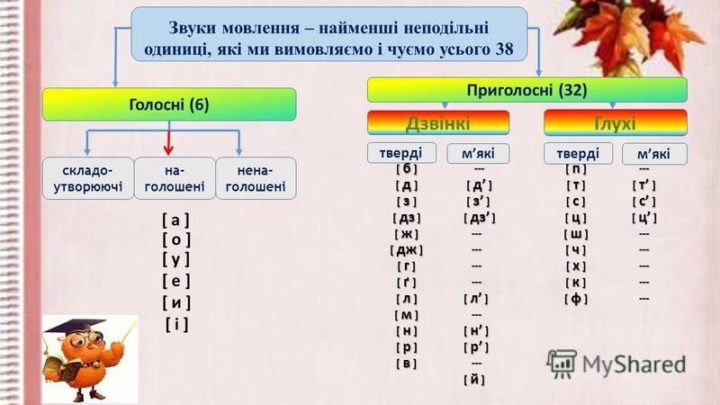 2.	Зробити фонетичний розбір наступних слів:Батьківщина, сьомий, сім’я, життя, бджола.Розташуйте слова за алфавітом.Минулий, вишневий, зелений, бібліотека, кропива, аґрус, хвилина, фермер, тополя, далечінь, лижі, панчохи, електрика, санчата, олівець, іграшка, тиждень, хустина, неділя, календар.3Скласти мінітвір-рекомендацію «Як я захищаюсь від вірусів» (7-10 речень).                      Дом. завдання переслати на пошту    zathey25tanya@ukr.net      